Lomakkeen tiedot/osa tiedoista tallennetaan kunnan tietojärjestelmään.			KÄÄNNÄ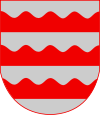 KUHMOISTEN KUNTA/VARHAISKASVATUSAnsiolahdentie 517800 KUHMOINENKUHMOISTEN KUNTA/VARHAISKASVATUSAnsiolahdentie 517800 KUHMOINENKUHMOISTEN KUNTA/VARHAISKASVATUSAnsiolahdentie 517800 KUHMOINENTULOSELVITYS VARHAISKASVATUKSEN ASIAKASMAKSUN MÄÄRITTÄMISTÄ JA TARKISTAMISTA VARTEN TULOSELVITYS VARHAISKASVATUKSEN ASIAKASMAKSUN MÄÄRITTÄMISTÄ JA TARKISTAMISTA VARTEN TULOSELVITYS VARHAISKASVATUKSEN ASIAKASMAKSUN MÄÄRITTÄMISTÄ JA TARKISTAMISTA VARTEN TULOSELVITYS VARHAISKASVATUKSEN ASIAKASMAKSUN MÄÄRITTÄMISTÄ JA TARKISTAMISTA VARTEN TULOSELVITYS VARHAISKASVATUKSEN ASIAKASMAKSUN MÄÄRITTÄMISTÄ JA TARKISTAMISTA VARTEN Lapsen/lasten tiedotLapsen nimiLapsen nimiHenkilötunnusHenkilötunnusHenkilötunnusVarhaiskasvatuspaikkaVarhaiskasvatuspaikkaVarhaiskasvatuspaikkaLapsen/lasten tiedotLapsen/lasten tiedotLapsen/lasten tiedotSamassa taloudessa asuvat huoltajat/huoltaja ja avo- tai aviopuolisoHuoltajan nimiHuoltajan nimiHuoltajan nimiHuoltajan nimiSamassa taloudessa asuvan toisen huoltajan/avio– tai avopuolison nimi      Samassa taloudessa asuvan toisen huoltajan/avio– tai avopuolison nimi      Samassa taloudessa asuvan toisen huoltajan/avio– tai avopuolison nimi      Samassa taloudessa asuvan toisen huoltajan/avio– tai avopuolison nimi      Samassa taloudessa asuvat huoltajat/huoltaja ja avo- tai aviopuolisoHenkilötunnusPuhelin päivisinPuhelin päivisinPuhelin päivisinHenkilötunnusHenkilötunnusPuhelin päivisinPuhelin päivisinSamassa taloudessa asuvat huoltajat/huoltaja ja avo- tai aviopuolisoTyöpaikkaTyöpaikkaTyöpaikkaTyöpaikkaTyöpaikkaTyöpaikkaTyöpaikkaTyöpaikkaSamassa taloudessa asuvat huoltajat/huoltaja ja avo- tai aviopuolisoOpiskelupaikkaOpiskelupaikkaOpiskelupaikkaOpiskelupaikkaOpiskelupaikkaOpiskelupaikkaOpiskelupaikkaOpiskelupaikkaSamassa taloudessa asuvat huoltajat/huoltaja ja avo- tai aviopuolisoSähköpostiSähköpostiSähköpostiSähköpostiSähköpostiSähköpostiSähköpostiSähköpostiSamassa taloudessa asuvat huoltajat/huoltaja ja avo- tai aviopuolisoLähiosoite, postinumero ja postitoimipaikkaLähiosoite, postinumero ja postitoimipaikkaLähiosoite, postinumero ja postitoimipaikkaLähiosoite, postinumero ja postitoimipaikkaLähiosoite, postinumero ja postitoimipaikkaLähiosoite, postinumero ja postitoimipaikkaLähiosoite, postinumero ja postitoimipaikkaLähiosoite, postinumero ja postitoimipaikkaSamassa taloudessa asuvat huoltajat/huoltaja ja avo- tai aviopuolisoMuiden samassa taloudessa asuvien, alle 18 vuotiaiden lasten nimet ja syntymäajat Muiden samassa taloudessa asuvien, alle 18 vuotiaiden lasten nimet ja syntymäajat Muiden samassa taloudessa asuvien, alle 18 vuotiaiden lasten nimet ja syntymäajat Muiden samassa taloudessa asuvien, alle 18 vuotiaiden lasten nimet ja syntymäajat Muiden samassa taloudessa asuvien, alle 18 vuotiaiden lasten nimet ja syntymäajat Muiden samassa taloudessa asuvien, alle 18 vuotiaiden lasten nimet ja syntymäajat Muiden samassa taloudessa asuvien, alle 18 vuotiaiden lasten nimet ja syntymäajat Muiden samassa taloudessa asuvien, alle 18 vuotiaiden lasten nimet ja syntymäajat  Sitoudun maksamaan korkeimman asiakasmaksun, kunnes toisin ilmoitan. En toimita tulotietoja. Sitoudun maksamaan korkeimman asiakasmaksun, kunnes toisin ilmoitan. En toimita tulotietoja. Sitoudun maksamaan korkeimman asiakasmaksun, kunnes toisin ilmoitan. En toimita tulotietoja. Sitoudun maksamaan korkeimman asiakasmaksun, kunnes toisin ilmoitan. En toimita tulotietoja. Sitoudun maksamaan korkeimman asiakasmaksun, kunnes toisin ilmoitan. En toimita tulotietoja. Sitoudun maksamaan korkeimman asiakasmaksun, kunnes toisin ilmoitan. En toimita tulotietoja. Sitoudun maksamaan korkeimman asiakasmaksun, kunnes toisin ilmoitan. En toimita tulotietoja. Sitoudun maksamaan korkeimman asiakasmaksun, kunnes toisin ilmoitan. En toimita tulotietoja.TULOTIEDOTTosite/päätös kaikista liitteeksiLiitteitä yht.       kplTULOTIEDOTTosite/päätös kaikista liitteeksiLiitteitä yht.       kplTULOTIEDOTTosite/päätös kaikista liitteeksiLiitteitä yht.       kplSamassa taloudessa asuvat huoltajat/huoltaja tai avio– tai avopuolisoSamassa taloudessa asuvat huoltajat/huoltaja tai avio– tai avopuolisoSamassa taloudessa asuvat huoltajat/huoltaja tai avio– tai avopuolisoVarhaiskasvatuksessa olevien lasten tulotVarhaiskasvatuksessa olevien lasten tulotVarhaiskasvatuksessa olevien lasten tulotTULOTIEDOTTosite/päätös kaikista liitteeksiLiitteitä yht.       kplTULOTIEDOTTosite/päätös kaikista liitteeksiLiitteitä yht.       kplTULOTIEDOTTosite/päätös kaikista liitteeksiLiitteitä yht.       kplhuoltajan tulot brutto €/kkhuoltajan tulot brutto €/kkhuoltajan tulot brutto €/kklapsen tulot brutto €/kklapsen tulot brutto €/kklapsen tulot brutto €/kkPalkkatulo päätoimesta (viimeinen ansiolaskelma, jossa kertymä) Palkkatulo päätoimesta (viimeinen ansiolaskelma, jossa kertymä) Palkkatulo päätoimesta (viimeinen ansiolaskelma, jossa kertymä) Palkkatulo sivutoimesta luontaisetuineenPalkkatulo sivutoimesta luontaisetuineenPalkkatulo sivutoimesta luontaisetuineenTyöttömyyskorvaus, työmarkkinatuki, koulutustuki tai sairauspäivärahaTyöttömyyskorvaus, työmarkkinatuki, koulutustuki tai sairauspäivärahaTyöttömyyskorvaus, työmarkkinatuki, koulutustuki tai sairauspäivärahaOsa-aikalisä, vuorotteluvapaakorvaus, osa-aikatyön lisäksi saatava päivärahaOsa-aikalisä, vuorotteluvapaakorvaus, osa-aikatyön lisäksi saatava päivärahaOsa-aikalisä, vuorotteluvapaakorvaus, osa-aikatyön lisäksi saatava päivärahaOsittainen/joustava hoitoraha, hoitolisäOsittainen/joustava hoitoraha, hoitolisäOsittainen/joustava hoitoraha, hoitolisäOpiskelijan tulotOpiskelijan tulotOpiskelijan tulotVarhaiskasvatuksessa olevan lapsen saamat elatusavut ja elatustuet (lapsikohtaiset tiedot)Varhaiskasvatuksessa olevan lapsen saamat elatusavut ja elatustuet (lapsikohtaiset tiedot)Varhaiskasvatuksessa olevan lapsen saamat elatusavut ja elatustuet (lapsikohtaiset tiedot)Äitiys-, isyys- ja/tai vanhempainrahaÄitiys-, isyys- ja/tai vanhempainrahaÄitiys-, isyys- ja/tai vanhempainrahaYksityisyrittäjä (erillinen yrittäjän tuloselvitys)Yksityisyrittäjä (erillinen yrittäjän tuloselvitys)Yksityisyrittäjä (erillinen yrittäjän tuloselvitys)Eläkkeet (huoltajan ja varhaiskasvatuksessa olevan lapsen)Eläkkeet (huoltajan ja varhaiskasvatuksessa olevan lapsen)Eläkkeet (huoltajan ja varhaiskasvatuksessa olevan lapsen)Pääomatulot (korot, optiot, osingot ym.), vuokratulotPääomatulot (korot, optiot, osingot ym.), vuokratulotPääomatulot (korot, optiot, osingot ym.), vuokratulotMuut tulot, mitkä:Muut tulot, mitkä:Muut tulot, mitkä:Tuloista vähennettävät:  maksetut elatusavut/-tuetTuloista vähennettävät:  maksetut elatusavut/-tuetTuloista vähennettävät:  maksetut elatusavut/-tuetIlmoittamani tiedot ovat voimassa        alkaen. Vakuutan tiedot oikeiksi ja suostun annettujen tietojen tarkistamiseen.Ilmoittamani tiedot ovat voimassa        alkaen. Vakuutan tiedot oikeiksi ja suostun annettujen tietojen tarkistamiseen.Ilmoittamani tiedot ovat voimassa        alkaen. Vakuutan tiedot oikeiksi ja suostun annettujen tietojen tarkistamiseen.Ilmoittamani tiedot ovat voimassa        alkaen. Vakuutan tiedot oikeiksi ja suostun annettujen tietojen tarkistamiseen.Ilmoittamani tiedot ovat voimassa        alkaen. Vakuutan tiedot oikeiksi ja suostun annettujen tietojen tarkistamiseen.Ilmoittamani tiedot ovat voimassa        alkaen. Vakuutan tiedot oikeiksi ja suostun annettujen tietojen tarkistamiseen.Ilmoittamani tiedot ovat voimassa        alkaen. Vakuutan tiedot oikeiksi ja suostun annettujen tietojen tarkistamiseen.Ilmoittamani tiedot ovat voimassa        alkaen. Vakuutan tiedot oikeiksi ja suostun annettujen tietojen tarkistamiseen.Ilmoittamani tiedot ovat voimassa        alkaen. Vakuutan tiedot oikeiksi ja suostun annettujen tietojen tarkistamiseen.Paikka ja aikaHuoltajan/-jien allekirjoitus ja     ____________________________________               ____________________________________nimenselvennys                                                                                                                           Paikka ja aikaHuoltajan/-jien allekirjoitus ja     ____________________________________               ____________________________________nimenselvennys                                                                                                                           Paikka ja aikaHuoltajan/-jien allekirjoitus ja     ____________________________________               ____________________________________nimenselvennys                                                                                                                           Paikka ja aikaHuoltajan/-jien allekirjoitus ja     ____________________________________               ____________________________________nimenselvennys                                                                                                                           Paikka ja aikaHuoltajan/-jien allekirjoitus ja     ____________________________________               ____________________________________nimenselvennys                                                                                                                           Paikka ja aikaHuoltajan/-jien allekirjoitus ja     ____________________________________               ____________________________________nimenselvennys                                                                                                                           Paikka ja aikaHuoltajan/-jien allekirjoitus ja     ____________________________________               ____________________________________nimenselvennys                                                                                                                           Paikka ja aikaHuoltajan/-jien allekirjoitus ja     ____________________________________               ____________________________________nimenselvennys                                                                                                                           Paikka ja aikaHuoltajan/-jien allekirjoitus ja     ____________________________________               ____________________________________nimenselvennys                                                                                                                           